 Bishopswood School Mission Statement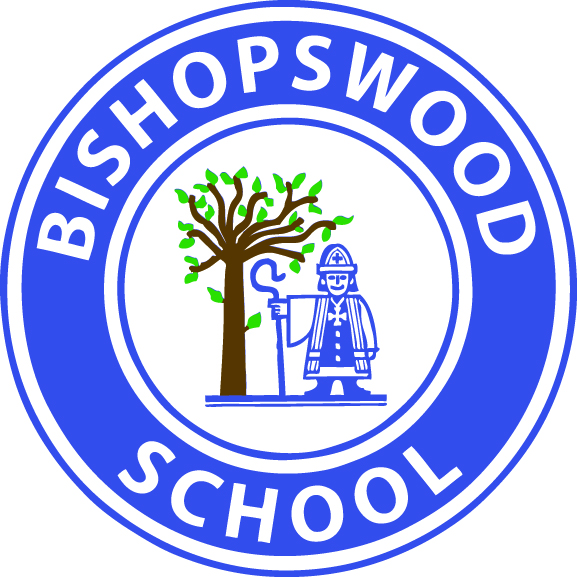 Bishopswood is a unique co-located school that creates a safe, stimulating and fun environment. This is achieved through the commitment, care and expertise of our aspirational staff working in partnership with families, governors and the local community.  Our school has an inclusive, therapeutic and creative approach to learning that enables individuals to develop their resilience and character ensuring all pupils achieve their full potential